 «Дорожная карта» МАДОУ д/с № 42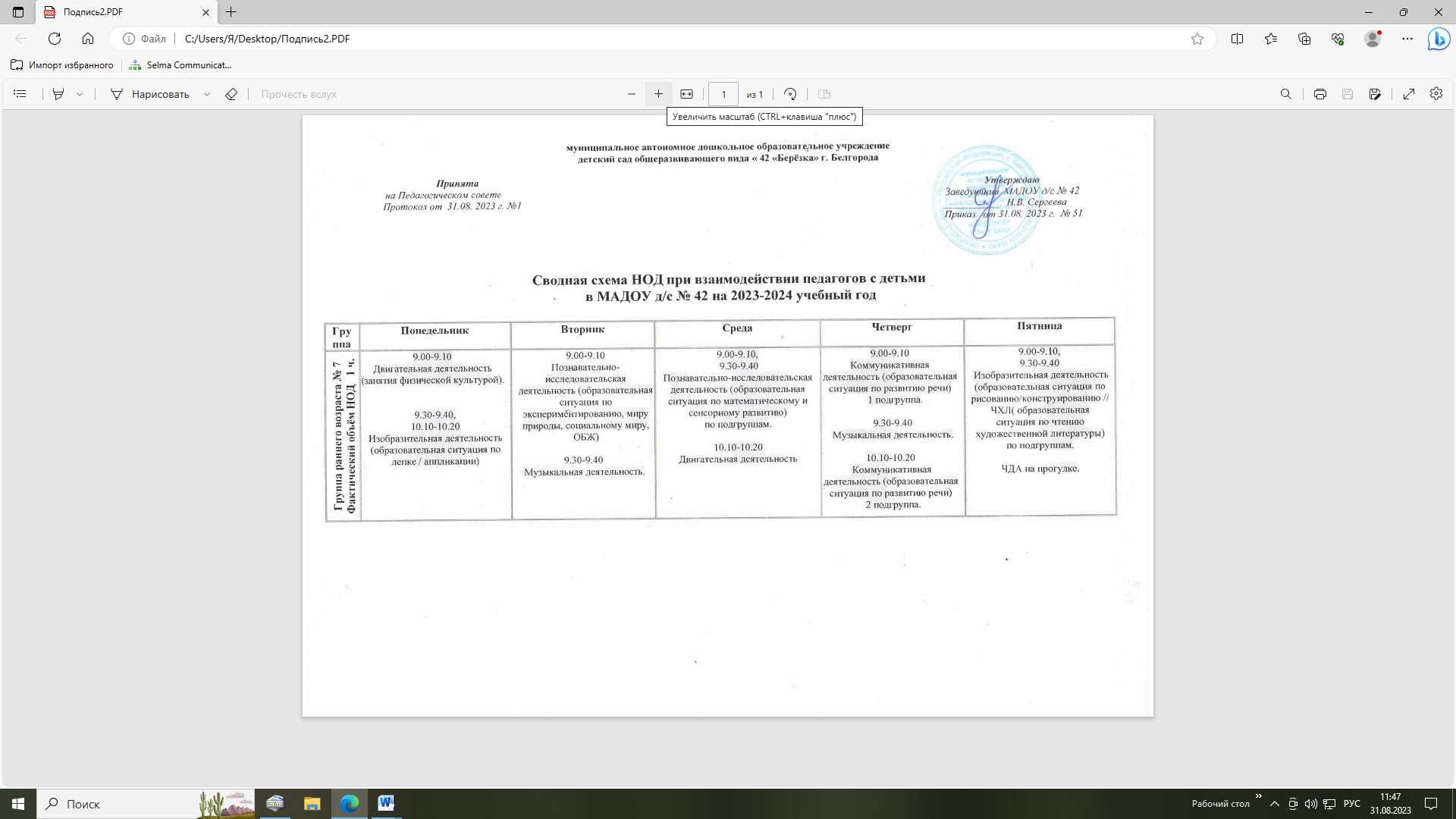 по созданию единой социокультурной среды, направленной на формирование основ ранней профориентации у детей дошкольного возраста(срок реализации: сентябрь 2023 года - май 2024 года)Пояснительная запискаНеобходимость создания условий в образовательных организациях для профессионального самоопределения обучающихся обусловлена статьей 2 Федерального закона от 29.12.2012 г. № 273-ФЗ «Об образовании в Российской Федерации» (далее - Закон об образовании), которая трактует общее образование как вид образования, направленный на развитие личности и приобретение в процессе освоения основных общеобразовательных программ знаний, умений, навыков и формирование компетенций, необходимых для жизни человека в обществе, осознанного выбора профессии и получения профессионального образования. В связи с тем, что согласно статье 10 Закона об образовании дошкольное образование является первым уровнем общего образования, целесообразно рассмотреть вопрос потребности формирования основ ранней профориентации у детей, начиная с дошкольного возраста.С точки зрения возвратной психологии дошкольный период характеризуется наличием противоречия между стремлением ребенка овладеть миром предметов (принять на себя определенную социальную роль) и ограниченностью его возможностей. Жизнь ребенка проходит в условиях опосредованной связи с миром, поэтому разрешить противоречие представляется возможным посредством моделирования социальных взаимоотношений. Важно, что социальной ситуацией развития ребенка дошкольного возраста является познание мира человеческих отношений, в котором взрослый выступает в обобщенной форме как носитель общественных функций. Ребенок, пытаясь войти в мир взрослых людей, воссоздает в игровых действиях и иных видах деятельности, характерных возрастному периоду, систему человеческих отношений.Особенности мотивационной и эмоциональной сфер личности ребенка дошкольного возраста, развития мышления, процесса формирования произвольности поведения создают предпосылки для осмысления детьми мира взрослых как носителей, в том числе, профессиональных ценностей.Таким образом, в целях формирования установки положительного отношения к миру, к разным видам труда, другим людям и самому себе, социальной адаптивности и социально значимых качеств у детей, в образовательный процесс дошкольной образовательной организации (далее-ДОО) должны включаться элементы ранней профориентации.Вместе с тем необходимо учитывать, что под ранней профориентацией в дошкольном периоде понимается ознакомление детей с многообразием профессий в процессе организации образовательной деятельности разных видов и реализации культурных практик, активизация познавательного интереса к специфике профессиональной деятельности взрослых и создание эмоционально-положительного отношения к трудовой деятельности. «Дорожная карта» призвана обеспечить сопровождение образовательной деятельности и разработку механизмов развития направления посредством реализации мероприятий по повышению качества: организации развивающей предметно-пространственной среды; содержания работы с воспитанниками ДОО; содержания работы с родителями воспитанников ДОО; содержания работы с педагогическим коллективом ДОО; содержания работы с социальными партнерами ДОО.Мероприятия по созданию единой социокультурной среды, направленной на формирование основ ранней профориентации у детей дошкольного возраста в ДОО г. Белгорода№п/пНаименование мероприятияСрокипроведения(подготовки)Срокипроведения(подготовки)Результат выполнения мероприятияОтветственные за исполнениеБЛОК I. Организационно-методическое сопровождение по формированию основ ранней профориентации у детей дошкольного возрастаБЛОК I. Организационно-методическое сопровождение по формированию основ ранней профориентации у детей дошкольного возрастаБЛОК I. Организационно-методическое сопровождение по формированию основ ранней профориентации у детей дошкольного возрастаБЛОК I. Организационно-методическое сопровождение по формированию основ ранней профориентации у детей дошкольного возрастаБЛОК I. Организационно-методическое сопровождение по формированию основ ранней профориентации у детей дошкольного возрастаБЛОК I. Организационно-методическое сопровождение по формированию основ ранней профориентации у детей дошкольного возраста1.1Обсуждение среди педагогов вопроса «Об итогах мониторинга по созданию социокультурной среды, направленной на формирование основ ранней профориентации в ДОО г. Белгорода»август2023 годаавгуст2023 годаОпределение единых механизмов формирования основ ранней профориентации у детей дошкольного возрастаЗаведующийСтаршие воспитатели1.2Анализ условий в ДОО, разработка и утверждение планов мероприятий МАДОУ д/с 42 по созданию среды, направленной на формирование основ ранней профориентации у детей дошкольного возраста, на период с сентября 2022 года по май 2023 годаавгуст2023 годаавгуст2023 годаПовышение качества реализации мероприятий по формированию основ ранней профориентации у детей дошкольного возраста с учетом муниципальных особенностей и приоритетовЗаведующийСтаршие воспитателиБЛОК II. Практико-ориентированное сопровождение образовательной деятельности по формированию основ ранней профориентации у детей дошкольного возрастаБЛОК II. Практико-ориентированное сопровождение образовательной деятельности по формированию основ ранней профориентации у детей дошкольного возрастаБЛОК II. Практико-ориентированное сопровождение образовательной деятельности по формированию основ ранней профориентации у детей дошкольного возрастаБЛОК II. Практико-ориентированное сопровождение образовательной деятельности по формированию основ ранней профориентации у детей дошкольного возрастаБЛОК II. Практико-ориентированное сопровождение образовательной деятельности по формированию основ ранней профориентации у детей дошкольного возрастаБЛОК II. Практико-ориентированное сопровождение образовательной деятельности по формированию основ ранней профориентации у детей дошкольного возраста2.1Определение социальных партнеров ДОО для взаимодействия в рамках ранней профориентации детей дошкольного возрастасентябрь 2023 годаРасширение сети взаимодействия с социальными партнёрами по вопросу ранней профориентации детей дошкольного возрастаРасширение сети взаимодействия с социальными партнёрами по вопросу ранней профориентации детей дошкольного возрастаЗаведующийСтаршие воспитателиСоциальный педагог2.2Заключение договоров с социальными партнерами в целях формирования основ ранней профориентации у детей дошкольного возрастасентябрь-октябрь2023 годаУвеличение количества ДОО, реализующих с социальными партнерами совместные мероприятия по формированию основ ранней профориентации у детей дошкольного возраста; расширение сфер социального партнерства в целях решения задач данного направленияУвеличение количества ДОО, реализующих с социальными партнерами совместные мероприятия по формированию основ ранней профориентации у детей дошкольного возраста; расширение сфер социального партнерства в целях решения задач данного направленияЗаведующийСтаршие воспитателиСоциальный педагог2.3Организация институционной проектной деятельности «Путешествие в мир профессий» по ознакомлению детей с профессиями. в течение годаСоздание системы работы в ДОУ, направленной на формирование ранней профориентации детей дошкольного возраста, через «погружение» в реальные практические ситуацииСоздание системы работы в ДОУ, направленной на формирование ранней профориентации детей дошкольного возраста, через «погружение» в реальные практические ситуацииЗаведующийСтаршие воспитатели педагоги2.4Создание странички ранней профориентации дошкольника на сайте ДОУ. Систематическое размещение информации по вопросу ранней профориентации детей на сайте ДОУне менее одного раза в кварталОбеспечение информационного сопровождения мероприятий по формированию основ ранней профориентации у детей дошкольного возрастаОбеспечение информационного сопровождения мероприятий по формированию основ ранней профориентации у детей дошкольного возрастаСтаршие воспитатели педагоги2.5Проведение семинара «Особенности организации деятельности в ДОУ по созданию единой социокультурной среды, направленной на формирование основ ранней профориентации у детей дошкольного возраста»октябрь2023 годаПовышение качества реализации мероприятий по формированию основ ранней профориентации у детей дошкольного возрастаПовышение качества реализации мероприятий по формированию основ ранней профориентации у детей дошкольного возрастаСтаршие воспитатели2.6Представление опыта работы  по реализации направлений по формированию основ ранней профориентации у детей дошкольного возраста на муниципальных методических объединениях воспитателей ДООоктябрь-ноябрь2023 годаПовышение качества реализации мероприятий по формированию основ ранней профориентации у детей дошкольного возрастаПовышение качества реализации мероприятий по формированию основ ранней профориентации у детей дошкольного возрастаЗаведующийСтаршие воспитатели2.7Создание методического кейса «Взаимодействие в рамках социального партнерства по формированию основ ранней профориентации детей дошкольного возраста» по направлениям «Наука», «Здравоохранение», «ЖКХ», «Органы правопорядка») ноябрь2023 годаВыявление и трансляция лучших образовательных практик по взаимодействию с социальными партнерами по вопросам профориентационной работы с воспитанникамиВыявление и трансляция лучших образовательных практик по взаимодействию с социальными партнерами по вопросам профориентационной работы с воспитанникамиСтаршие воспитатели педагоги2.8Участие в муниципальном конкурсе методических материалов (конспектов) по реализации технологии ранней профориентации детей «Гость группы»декабрь2023 годаПовышение качества проведения совместных мероприятий с родительской общественностью и оказание психолого-педагогической поддержки родителям в развитии компетенций в ранней профориентации детей посредством использования современных технологийПовышение качества проведения совместных мероприятий с родительской общественностью и оказание психолого-педагогической поддержки родителям в развитии компетенций в ранней профориентации детей посредством использования современных технологийЗаведующийСтаршие воспитатели педагоги2.9Организация и проведение конкурса  «Лучшая развивающая предметно – пространственная среда группы по ранней профориентации дошкольников»январь2024 годаПовышение компетентности педагогических работников в части создания условий для ранней профориентации детей раннего и дошкольного возрастаПовышение компетентности педагогических работников в части создания условий для ранней профориентации детей раннего и дошкольного возрастаСтаршие воспитатели педагоги2.10Просмотр открытых интегрированных занятий по знакомству детей с профессиямифевраль 2024Выявление лучших практик в проведении образовательной деятельности  по формированию ранней профориентации детей раннего и дошкольного возрастаВыявление лучших практик в проведении образовательной деятельности  по формированию ранней профориентации детей раннего и дошкольного возрастаСтаршие воспитатели педагоги2.11Проведение родительских групповых собраний «Ранняя профориентация дошкольника – путь к успеху»март2024Повышение компетентности родительской общественности в части решения задач по формированию основ ранней профориентации у детей дошкольного возрастаПовышение компетентности родительской общественности в части решения задач по формированию основ ранней профориентации у детей дошкольного возрастаЗаведующийСтаршие воспитатели педагоги2.12Составление картотеки дидактических игр, пособий   «В мире профессий»   апрель2024Создание условий для знакомства детей с миром профессийСоздание условий для знакомства детей с миром профессийСтаршие воспитатели педагоги2.13Участие в  муниципальном фестивале по профориентации в ДОО         г. Белгорода «Мастерские будущего»июнь2024 годаПовышение качества проведения совместных мероприятий по ранней профориентации с воспитанникамиПовышение качества проведения совместных мероприятий по ранней профориентации с воспитанникамиЗаведующийСтаршие воспитатели педагогиБЛОК III. Мониторинг деятельностиБЛОК III. Мониторинг деятельностиБЛОК III. Мониторинг деятельностиБЛОК III. Мониторинг деятельностиБЛОК III. Мониторинг деятельностиБЛОК III. Мониторинг деятельности3.1Мониторинг состояния работы ДОО по формированию основ ранней профориентации у детей дошкольного возрастамарт – апрель  2024 годамарт – апрель  2024 годаОпределение состояния реализации направленияЗаведующийСтаршие воспитатели3.2Ежеквартальный отчет об исполнении мероприятий муниципального плана20 сентября 2023 года20 декабря 2023 года21 марта 2024 года20 сентября 2023 года20 декабря 2023 года21 марта 2024 годаОтчет о выполнении мероприятий муниципального планаЗаведующийСтаршие воспитатели3.3Итоговый мониторинг состояния работы ДОУ по формированию основ ранней профориентации у детей дошкольного возрастамай2024 годамай2024 годаОпределение результатов проведенной работы по итогам внедрения разработанных механизмов по формированию основ ранней профориентации у детей дошкольного возрастаЗаведующийСтаршие воспитатели